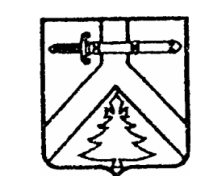 ИМИССКИЙ СЕЛЬСКИЙ СОВЕТ ДЕПУТАТОВКУРАГИНСКОГО РАЙОНА  КРАСНОЯРСКОГО КРАЯРЕШЕНИЕ__.__.2018                                       с. Имисское                                  №00-00 -рОб утверждении отчета по исполнению бюджета муниципального образования Имисский сельсовет за 2017 год.           На основании  пункта 1 статьи 20 Устава Имисского сельсовета, статьями  2, 32 Положения о бюджетном процессе, утверждённого решением Имисского сельского Совета депутатов от 15.04.2016 №08-30-р «О бюджетном процессе в муниципальном образовании Имисский сельсовет»,  сельский Совет депутатов РЕШИЛ:Утвердить отчет по исполнению бюджета МО Имисский сельсовет за 2017 г. по доходам в сумме 8854,8 тыс. рублей  и  по расходам в сумме 8886,4 тыс. рублей.Контроль за исполнением данного решения возложить на постоянную комиссию по экономической политике и финансам (Турчанова М.А.)3.  Решение вступает в силу в день, следующий за днем опубликования в газете «Имисские зори».Председатель Совета депутатов 					С.А.ПергаевГлава сельсовета 								А.А.Зоткин 